UMUMIY O‘RTA TA’LIM MAKTABLARININGTEXNOLOGIYA FANIDAN TIG‘IZLASHTIRILGAN TAQVIM-MAVZU REJASI(5-9-sinf) 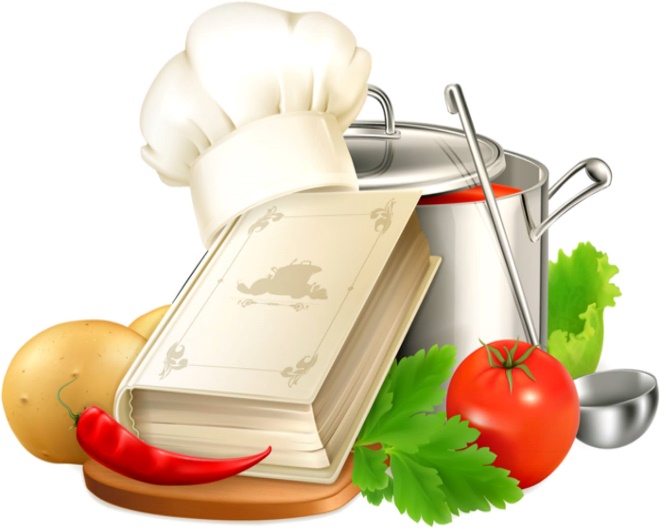 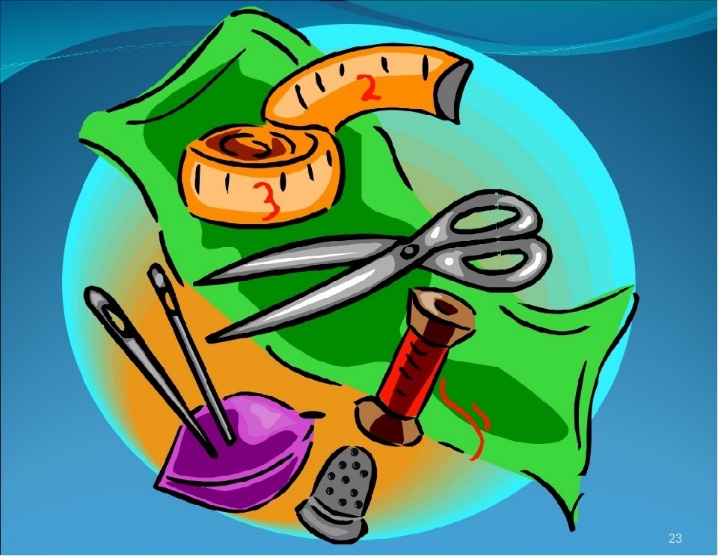 Toshkent - 2021TUSHUNTIRISH XATIXalq ta’limi vazirligining 2020-yil 3-sentabrdagi 02-02/2-578-sonli xatiga binoan pandemiya munosabati bilan 2020-2021-o‘quv yilining 1-2-choragi davomida ayrim fanlarning masofaviy ta’lim shaklida o‘zlashtirib borilishi tavsiya etilgan edi. Buungi kunga kelib umumiy o‘rta ta’lim maktablarida o‘quvchilarning davlat ta’lim standartlari va o‘quv dasturlarida belgilangan bilimlarni o‘zlashtirishga imkoniyat yaratish maqsadida, Xalq ta’limi vazirligining                   25-dekabrdagi 02-02/2-1671-son xatiga asosan joriy o‘quv yilining                                     3-choragidan boshlab, Texnologiya fani an’anaviy shaklda o‘qitilishi belgilangan.	Shu munosabat bilan, ushbu fanni tig‘izlashtirilgan holda o‘qitish bo‘yicha   mazkur namunaviy taqvimiy-reja va tavsiyalar ishlab chiqildi. Shu o‘rinda ta’kidlash joizki, har qanday darsning sifati o‘qituvchi tomonidan qo‘llanilayotgan ilg‘or, zamonaviy pedagogik texnologiyalar va metodlarning natijaviyligiga hamda o‘qituvchining pedagogik salohiyatiga, ijodkorligiga va kasbiy mahoratiga bog‘liqdir. O‘qituvchining kasbiy mahorati, o‘quvchilarning individual xususiyatlari, qiziqishlari, ta’lim muhiti va mavjud imkoniyatlarni inobatga olgan holda to‘g‘ri tanlangan va natijaviyligi kafolatlangan  pedagogik texnologiyalarni to‘g‘ri qo‘llash uchun o‘qituvchilar tinimsiz o‘z ustida ishlashi talab etiladi.Mazkur tig‘izlashtirilgan namunaviy taqvim-rejada nazorat ishi uchun alohida soat ajratilman. Nazorat ishlari amaliy mashg‘ulotlar mazmunida bajariladi. Amaliy mashg‘ulot o‘tkazish vaqtida karantin qoidalariga va xavfsizlik texnikasi, sanitariya-gigiena talablariga to‘liq rioya qilish lozim. Shuningdek, Serviz xizmati yo‘nalishi bo‘yicha pazandachilik bo‘limiga oid mavzular to‘garak hisobidan qiziquvchi o‘quvchilar uchun o‘tish tavsiya etiladi.Pobototexnika bo‘limi bo‘yicha imkon qadar o‘quvchilar bilan amaliy mashg‘ulot o‘tkazishga hatakat qilish lozim. Mazkur taqvim-rejaga metodbirlashma qaroriga asosan ichki imkoniyat va sharoitlardan kelib chiqqan holda 15 foizgacha o‘zgartirishlar kiritish mumkin. V SINFSERVIS XIZMATI YO‘NALISHIVI SINF                  SERVIS XIZMATI YO‘NALISHIVII SINF                        SERVIS XIZMATI YO‘NALISHIVIII SINF                        SERVIS XIZMATI YO‘NALISHIXI SINF                        SERVIS XIZMATI YO‘NALISHI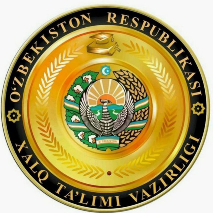 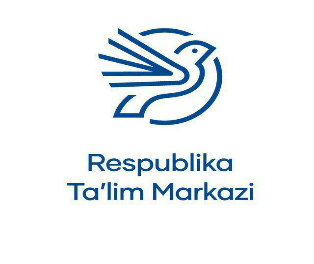 Darslar tartibiMavzu nomiSoatSanaSanaIII CHORAKIII CHORAKIII CHORAKIII CHORAK1-2 dars Tikuvchilik xonasi. To‘qimachilik tolalari. Ip va gazlama haqida ma’lumot. 1-amaliy mashg‘ulot23-4 darsPaxta va zig‘ir tolasining arqoq va tanda iplari. Polotno va sarja to‘qish. 2-amaliy mashg‘ulot Nazorat ishi №125-6 darsQo‘l choklari. Qo‘l choklaridan namunalar tikish. 27-8 darsQo‘l choklaridan namunalar tayyorlash. 3-amaliy mashg‘ulot  Nazorat ishi №229-10 darsTikuv mashina turlari va ularning tuzilishi. Tikuv mashinasini ishga tayyorlash va ipsiz tikish.             4-amaliy mashg‘ulot211-12 darsBuyumni bichish va tikish haqida ma’lumot berish. O‘lchov olish va hisoblash formulasi.                 5-amaliy mashg‘ulot. 213-14 dars Modellashtirish va andaza tayyorlash. Fartukni modellashtirish. Gazlamani bichishga tayyorlash.  6-amaliy mashg‘ulot Nazorat ishi №3215-16 darsFartuk va ro‘molni bichish. Fartuk va ro‘molni tikish. 7-amaliy mashg‘ulot. 217-18 darsOxirgi ishlov berish va bezash. 8-amaliy mashg‘ulot219-20 darsXalq hunarmandchiligi texnologiyasi. Kashtachilik tarixi haqida ma’lumot Kashta chok turlari. 9-amaliy mashg‘ulot2IV CHORAKIV CHORAKIV CHORAKIV CHORAK21-22 darsKashta chokida kompozitsiya tikish. Kashta chokida kompozitsiya tikish. 10-amaliy mashg‘ulot223-24 darsXaridorgir kashtachilik buyumlarini tikish. Kashta tikish.  11-amaliy mashg‘ulot Nazorat ishi №4225-26 darsEnergiya turlari (mexanik, elektr, Quyosh va Atom energiyasi). Elektr dvigatellar (motorlar). Batareyalar va ularning turlari. 2 27-28 darsGidravlik uzatmalar. Loyiha ishi va uning bosqichlari.  Harakatlanuvchi sodda mexanizm-larni loyihalash va yasash. 12-amaliy mashg‘ulot229-30 darsMexatronika haqida tushuncha. Oddiy mexanizmlar. Aylanma	harakatlanuvchi soda mexanizm yasash. 231-32 dars Aylanma harakatlanuvchi sodda Karusel yasash. Robotlarning atrof-muhit bilan o‘zaro aloqasi.               13-amaliy mashg‘ulot233-34 darsRobototexnik tizimni loyihalash. Otto robotini yig‘ish. Robotlar musobaqasi. 14-amaliy mashg‘ulot235-36 darsOila iqtisodiyotining inson hayotidagi o‘rni.Loyiha ishi: Eko parkni tashkil qilish.2Darslar tartibiMavzu nomiSoatSanaIII CHORAKIII CHORAKIII CHORAKIII CHORAK1-2-dars Jun va ipak tolali gazlamalar, ularning olinishi. Gazlamalarning to‘qilish turlari. Atlas va satin to‘qish. 1-amaliy mashg‘ulot23-4-darsGazlamalarning to‘qilish turlari. Atlas va satin to‘qish. Ilgak, halqa tikish. Tugmacha va piston qadash texnologiyasi. 2-amaliy mashg‘ulot25-6-darsOyoq yuritmali tikuv mashinasining tuzilishi, ishlash prinsipi. Oyoq yuritmali tikuv mashinasini ishlashga tayyorlash.27-8-darsIchki kiyim choklaridan namunalar tikish.               3-amaliy mashg‘ulot.  Nazorat ishi №129-10-darsBeldan kiyiladigan kiyim turlari. Yubkalar. O‘lchov olish Yubka chizmasini chizish 4-amaliy mashg‘ulot211-12-darsYubka eskizini chizish va modellashtirish. Yubka andazasini tayyorlash. 5-amaliy mashg‘ulot Nazorat ishi №2213-14-darsGazlama ustiga andazani joylashtirish, gazlamani bichish. Birinchi kiydirib ko‘rish. Kiydirib ko‘rishdan so‘ng kamchiliklarni tuzatish. 6-amaliy mashg‘ulot 215-16-darsYubkani tikish. 7-amaliy mashg‘ulot 217-18-darsMolniya taqilmasini tikish. Yubkaning bel va etak qismlariga ishlov berish 8-amaliy mashg‘ulot.219-20-darsYubkani bezash va oxirgi ishlov berish. 9-amaliy mashg‘ulot2IV CHORAKIV CHORAKIV CHORAKIV CHORAK21-22-darsZardo‘zlik san’ati. Zardo‘zlikda ishlatiladigan asbob-uskunalar. Zardo‘zlikda ishlatiladigan naqsh turlari. 10-amaliy mashg‘ulot223-24-darsKartonga naqsh (gul) tushirish va qirqish.Zar ipni o‘rash. Zamindo‘zi yoki guldo‘zi usulida tikish.                  11-amaliy mashg‘ulot225-26-darsChoynak yopqichining gulnaqshini zar ipdan tikish. Tikilgan mahsulotga astar tikish. 12-amaliy mashg‘ulot. 2 27-28-darsNozmunchoq. Nozmunchoq to‘qish uchun zaruriy xom-ashyo va moslamalar. 13-amaliy mashg‘ulot Nazorat ishi №3229-30-darsBosh kiyim turlari. Do‘ppi tikish uchun o‘lchov olish, andaza tayyorlash. Do‘ppini bichish. Do‘ppi bo‘laklariga	ishlov	berish,	bezash,	ishni yakunlash. 14-amaliy mashg‘ulot.231-32-darsSumka turlari. Sumkaga andaza tayyorlash va bichish. Andaza tayyorlash, zaruriy gazlama iplar tanlash, sumkachani bichish.Charmdan, gazlama-dan bezak tayyorlash turlari. Sumkani tikish va bezash. 15-amaliy mashg‘ulot233-34-darsSoch bezaklari va uni tayyorlash texnologiyasi. Soch bezak turlaridan namunalar tayyorlash. (soch yig‘ish uchun maxsus moslamalar, soch to‘g‘nog‘ich) 16-amaliy mashg‘ulot Nazorat ishi №4235-36-darsMebellarni tozalash va saqlash qoidalari. Maishiy kimyoviy vosita turlari va ulardan foydalanish qoidalari2Darslar tartibiMavzu nomiSoatSanaIII CHORAKIII CHORAKIII CHORAK1-2-dars Kimyoviy tolalarning olinishi. Kimyoviy tolali gazlamalardan savatda. “Kuzgi gullar” kompozitsiyasini tayyorlash. 1-amaliy mashg‘ulot23-4-darsKiyim haqida umumiy ma’lumot. Tikiladigan kiyim uchun gazlama va fason tanlash. To‘y va bayram kechalari uchun liboslar ansamblini yaratish25-6-darsQo‘lda bajariladigan ishlarning texnik shartlari. Merejka usulida tikish. 2-amaliy mashg‘ulot      Nazorat ishi №127-8-darsElektr yuritmali tikuv mashinasining tuzilishi, ishlatilishi. Parallel zig-zag, mayda va yirik bahya qator tikish. Izma (petlya) tikish. 3-amaliy mashg‘ulot.29-10-darsDizayner-modeler kasbi to‘g‘risida tushuncha berish. Bolalar sport, bayram kiyimlari uchun yangi modellar eskizini yaratish. Kiyim turlari asosida yangi modellar yaratish. Nazorat ishi №2211-12-darsMilliy liboslarda ko‘ylak va uning turlari haqida ma’lumot.  4-amaliy mashg‘ulot 213-14-darsHisoblash formulasi. Gavdadan o‘lchov olish va yozish. 215-16-darsKo‘ylak old asos to‘r chizmasini chizish. 5-amaliy mashg‘ulot217-18-darsKo‘ylak orqa asos to‘r chizmasini chizish. Ko‘ylak bo‘yn o‘mizini modellashtirish219-20-darsAndaza tayyorlash. Andazani gazlamaga joylashtirish. Gazlamani bichishga tayyorlash va bichish. 6-amaliy mashg‘ulot Nazorat ishi №32IV CHORAKIV CHORAKIV CHORAK21-22-darsKo‘ylakning bichiq bo‘laklariga ishlov berish. Birinchi	kiydirib ko‘rish. 7-amaliy mashg‘ulot      223-24-darsBo‘yin, yeng o‘mizlariga ishlov berish.Ko‘ylak etagini tikish.225-26-darsKo‘ylakka oxirgi ishlov berish. 8-amaliy mashg‘ulot2 27-28-darsXalq hunarmandchiligida “Quroqchilik” san’ati. Tikiladigan “Quroq” buyumiga eskiz chizish va shablonlar tayyorlash. 9-amaliy mashg‘ulot  229-30-darsGazlama va sun’iy charmlardan quroqning “Yo‘l-yo‘l” usulidan foydalanib, sumkani bichish texnologiyasi. 10-amaliy mashg‘ulot231-32-darsDasturxon va sochiqlar.	Dasturxon va sochiq-larni tikish texnologiyasi. Nazorat ishi №4233-34-darsDasturxon va sochiqlarni bichish va tikish.11-amaliy mashg‘ulot.235-36-darsFoydalanishga yaroqsiz buyumlardan kichik hajmdagi buyumlar tikish texnologiyasi. (eskiz chizish, texnologik xaritasini tayyorlash, buyumdagi nuqsonlarni aniqlash, gazlama tayyorlash, bichish, tikish).12-amaliy mashg‘ulot.2Darslar tartibiMavzu nomiSoatSanaIII CHORAKIII CHORAKIII CHORAK1-2-darsO‘zbekistonda	xalq	hunarmandchiligining turlari, rivojlanish tarixi, istiqbollari Xalq hunarmandchiligi bo‘yicha ko‘rgazma va tanlovlarni tashkil qilish va ishtirokchilarni tanlash qoidalari Amaliy mashg‘ulot: Sun’iy gullardan guldasta yasash.23-4-darsAmaliy mashg‘ulot: Izonit usulida panno tikish. 25-6-darsBluzkani bichish va tikish texnologiyasi. Amaliy mashg‘ulot: Bluzkani bichish va tikish27-8 darsTo‘qish san’ati. Amaliy mashg‘ulot: Bolalar ponchosini to‘qish texnologiyasi 29-10-darsO‘zbekistondagi ishlab chiqarish turlari. Texnologik jarayon haqida tushuncha. Amaliy mashg‘ulot: Kiyimlarni dazmollash Nazorat ishi-12IV CHORAKIV CHORAKIV CHORAK11-darsMaishiy kimyoviy vositalardan foydalanish usullari112-darsIssiqlik, elektr, suv ta’minoti va oqava suv qurilmalari tizimidan to‘g‘ri foydalanish qoidalari.113-darsElektronikaning iqtisodiyot tarmoqlaridagi o‘rni114-15-darsAmaliy mashg‘ulot: Tungi yoritgich yasash. 216-17-darsKasb 	tanlashga yo‘llash texnologiyasi.	 “Professiogramma”, “Psixogramma”, “Kasb tanlash varaqasi” va boshqalar Nazorat ishi-2218-darsMustaqil ijodiy loyiha ishi. Tanlangan mavzu bo‘yicha loyiha tayyorlash. Loyiha mavzusini mustaqil tanlash. Soha mutaxassislari va o‘qituvchilar maslahati asosida ishlarni tashkil qilish. Loyiha taqdimotini tayyorlash va o‘tkazish1Darslar tartibiMavzu nomiSoatSanaIII CHORAKIII CHORAKIII CHORAK1-darsHunarmandlar tomonidan eksport va ichki bozor uchun ishlab chiqarilayotgan mahsulotlar. Hunarmandchilik mahsulotlarining tashqi ko‘rinishi, shakli uzviyligi va yaxlitligining ta’minlanishiga ko‘ra baholash.12-3-darsTexnika va uning zamonaviy ishlab chiqarishdagi roli. Amaliy mashg‘ulot: Burmali yostiqcha tikish24- darsIshlab chiqarishda fan-texnika taraqqiyotini jadallashtirish omillari va istiqboli. Zamonaviy texnologiyalar va yangi materiallar. Kir yuvish mashinasi sozligini nazorat qilish va kichik ta’mirlash ishlari.15-6-darsTo‘qishning murakkab usullari. To‘qilgan naqsh va gullardan pano tayyorlash. 27 -8-9-darsAmaliy mashg‘ulot: Zamonaviy modeldagi ko‘ylakni bichish va tikish. Nazorat ishi №139-10-darsDizayn va modellashtirish. Savat, qutilarni bezash. Amaliy mustaqil ish: Ayollar shimini bichish va tikish texnologiyasi.Ayollar shimining asos chizmasini chizish va modellashtirishю Shimini bichish va tikish.2IV CHORAK11-darsKarvin san’ati. Amaliy mashg‘ulot: “Bahor” salatini tayyorlash texnologiyasi, karvin usulida bezash. 112-darsKasb	tanlashga	yо‘llash	texnologiyasi. “Professiogramma”, “Psixogramma”, “Kasb tanlash varaqasi” va boshqalar. Amaliy mashg‘ulot: “Professiogramma”	va “Kasb tanlash varaqasi”ni tо‘ldirish ishlari113-darsKasbga doir shaxsiy reja tuzish. Kasbiy qiziqish va moyilliklarni aniqlash bо‘yicha amaliy mashqlar bajarish. Tanlangan kasb-hunarga doir ma’lumotlar tо‘plash va tahlil qilish. 114-15-darsAmaliy mashg‘ulot:“Men tanlagan kasb” ijodiy loyihasini tayyorlash216-17-darsTurli buyumlarning dizayn komponentlari asosida loyiha variantlarini tayyorlash usullari. Devorga osiladigan shamchiroq yasash Nazorat ishi №2218-darsMustaqil ijodiy loyiha ishi. Tanlangan mavzu bo‘yicha loyiha variantlarini tayyorlash tayyorlash. Loyiha mavzusini mustaqil tanlash. Loyiha taqdimoti tayyorlash va о‘tkazish1